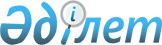 Ақжар аудандық мәслихатының 2020 жылғы 06 қаңтардағы № 51-12 "2020-2022 жылдарға арналған Ақжар ауданы Восход ауылдық округінің бюджетін бекіту туралы" шешіміне өзгерістер енгізу туралыСолтүстік Қазақстан облысы Ақжар аудандық мәслихатының 2020 жылғы 8 шілдедегі № 59-2 шешімі. Солтүстік Қазақстан облысының Әділет департаментінде 2020 жылғы 13 шілдеде № 6445 болып тіркелді
      Қазақстан Республикасының 2008 жылғы 4 желтоқсандағы Бюджет кодексінің 109-бабына, Қазақстан Республикасының 2001 жылғы 23 қаңтардағы "Қазақстан Республикасындағы жергілікті мемлекеттік басқару және өзін-өзі басқару туралы" Заңының 6-бабына сәйкес Ақжар аудандық мәслихаты ШЕШІМ ҚАБЫЛДАДЫ:
      1. Ақжар аудандық мәслихатының "2020-2022 жылдарға арналған Ақжар ауданы Восход ауылдық округінің бюджетін бекіту туралы" 2020 жылғы 06 қаңтардағы № 51-12 шешіміне (2020 жылдың 21 қаңтарында Қазақстан Республикасы нормативтік құқықтық актілерінің электрондық түрдегі эталондық бақылау банкінде жарияланған, Нормативтік құқықтық актілерді мемлекеттік тіркеу тізілімінде № 5930 тіркелген) мынадай өзгерістер енгізілсін:
      1- тармақ мынадай редакцияда жазылсын:
       "1. 2020-2022 жылдарға арналған Ақжар ауданы Восход ауылдық округінің бюджеті осы шешімге 1, 2 және 3 қосымшаларға сәйкес 2020 жылға сәйкес келесі көлемдерде бекітілсін:
      1) кірістер – 14908 мың теңге:
      салықтық түсімдер – 1059 мың теңге;
      салықтық емес түсімдер – 0 мың теңге;
      негізгі капиталды сатудан түсетін түсімдер – 0 мың теңге;
      трансферттер түсімі – 13849 мың теңге;
      2) шығындар – 89812 мың теңге;
      3) таза бюджеттік кредиттеу – 0 мың теңге, соның ішінде:
      бюджеттік кредиттер – 0 мың теңге;
      бюджеттік кредиттерді өтеу – 0 мың теңге;
      4) қаржы активтерімен операциялар бойынша сальдо - 0 мың теңге:
      қаржы активтерін сатып алу - 0 мың теңге;
      мемлекеттің қаржы активтерін сатудан түсетін түсімдер - 0 мың теңге;
      5) бюджет тапшылығы (профициті) – -74904 мың тенге;
      6) бюджет тапшылығын қаржыландыру (профицитін пайдалану) – 74904 мың тенге:
      қарыздар түсімі – 74904 мың теңге;
      қарыздарды өтеу – 0 мың теңге;
      бюджет қаражатының пайдаланылатын қалдықтары – 0 мың теңге.";
      көрсетілген шешімнің 1, 4 қосымшасы осы шешімнің 1, 2 қосымшаларына сәйкес жаңа редакцияда мазмұндалсын;
      2. Осы шешім 2020 жылдың 1 қаңтарынан бастап қолданысқа енгізіледі. Ақжар ауданы Восход ауылдық округінің 2020 жылға арналған бюджеті Облыстық бюджеттің ішкі көздерінің қаражатынан берілетін кредиттер есебінен 2020 жылға арналған шығыстар
					© 2012. Қазақстан Республикасы Әділет министрлігінің «Қазақстан Республикасының Заңнама және құқықтық ақпарат институты» ШЖҚ РМК
				
      Солтүстік Қазақстан облысының 
Ақжар аудандық мәслихат 
сессиясының төрағасы 

А.Прокофьев

      Солтүстік Қазақстан облысының 
Ақжар аудандық мәслихат 
хатшысының міндетін 
уақытша атқарушы 

А.Прокофьев
Солтүстік Қазақстан облысы
Ақжар аудандық мәслихатының
2020 жылғы 8 шілдесі
№ 59-2 шешіміне
1 қосымшаАқжар аудандық мәслихаттын
2020 жылғы 06 қаңтардағы
№ 51-12 шешіміне
1 қосымша
Санаты
Сыныбы
Кіші сыныбы
Атауы
Сомасы мың теңге
1) Кірістер
14908
1
Салықтық түсімдер
1059
01
Табыс салығы
150
2
Жеке табыс салығы
150
04
Меншікке салынатын салықтар
909
1
Мүлікке салынатын салықтар
30
3
Жер салығы
50
4
Көлiк құралдарына салынатын салық
829
4
Трансферттер түсімі
13849
02
Мемлекеттiк басқарудың жоғары тұрған органдарынан түсетiн трансферттер
13849
3
Аудандардың (облыстық маңызы бар қаланың) бюджетінен трансферттер
13849
Атауы
Атауы
Атауы
Атауы
Сомасы мың теңге
Функционалдық топ
Функционалдық топ
Функционалдық топ
Функционалдық топ
Сомасы мың теңге
Бюджеттік бағдарламалардың әкімшісі
Бюджеттік бағдарламалардың әкімшісі
Бюджеттік бағдарламалардың әкімшісі
Сомасы мың теңге
Бағдарлама
Бағдарлама
Сомасы мың теңге
2) Шығыстар
89812
01
Жалпы сипаттағы мемлекеттік қызметтер
85664
124
Аудандық маңызы бар қала, ауыл, кент, ауылдық округ әкімінің аппараты
85664
001
Аудандық маңызы бар қала, ауыл, кент, ауылдық округ әкімінің қызметін қамтамасыз ету жөніндегі қызметтер
10760
032
Ведомстволық бағыныстағы мемлекеттік мекемелерінің және ұйымдарының күрделі шығыстары
74904
07
Тұрғын үй-коммуналдық шаруашылық
1548
124
Аудандық маңызы бар қала, ауыл, кент, ауылдық округ әкімінің аппараты
1548
014
Елді мекендерді сумен жабдықтауды ұйымдастыру
735
008
Елді мекендердегі көшелерді жарықтандыру
625
009
Елді мекендердің санитариясын қамтамасыз ету
188
13
Басқалар
2600
124
Аудандық маңызы бар қала, ауыл, кент, ауылдық округ әкімінің аппараты
2600
040
Өңірлерді дамытудың 2025 жылға дейінгі бағдарламасы шеңберінде өңірлерді экономикалық дамытуға жәрдемдесу бойынша шараларды іске асыруға ауылдық елді мекендерді жайластыруды шешуге арналған іс-шараларды іске асыру
2600
3) Таза бюджеттік кредиттеу
4) Қаржы активтерімен операциялар бойынша сальдо
0
Қаржы активтерін сатып алу
0
Мемлекеттің қаржы активтерін сатудан түсетін түсімдер
0
5)Бюджет тапшылығы (профициті)
-74904
6) Бюджет тапшылығын қаржыландыру (профицитін пайдалану)
74904
Санаты
Санаты
Санаты
Атау
Сомасы, мын тенге
Сыныбы
Сыныбы
Атау
Сомасы, мын тенге
Кiшi сыныбы
Атау
Сомасы, мын тенге
07
Қарыздар түсімі
74904
01
Мемлекеттік ішкі қарыздар
74904
2
Қарыз алу келісім-шарттары
74904
08
Бюджет қаражатының пайдаланылатын қалдықтары
0
01
Бюджет қаражаты қалдықтары
0
1
Бюджет қаражатының бос қалдықтары
0Ақжар аудандық мәслихатының
2020 жылғы 08 шілде
№ 59-2 шешіміне
2 қосымшаАқжар аудандық маслихаттың
2020 жылғы 06 қаңтардағы
№ 51-12 шешіміне
4 қосымша
Функционалдық топ
Функционалдық топ
Функционалдық топ
Функционалдық топ
Сомасы, мын тенге
Бюджеттік бағдарламалардың әкімшісі
Бюджеттік бағдарламалардың әкімшісі
Бюджеттік бағдарламалардың әкімшісі
Сомасы, мын тенге
Бағдарлама
Бағдарлама
Сомасы, мын тенге
2) Шығыстар
74904
Бюджеттік кредиттер
74904
01
Жалпы сипаттағы мемлекеттік қызметтер
74904
124
Аудандық маңызы бар қала, ауыл, кент, ауылдық округ әкімінің аппараты
74904
032
Ведомстволық бағыныстағы мемлекеттік мекемелерінің және ұйымдарының күрделі шығыстары
74904